СОГЛАСОВАНОИнформационно-методический центрКировского района Санкт-Петербурга________________С.И. Хазова«____» _______________ 2019 г.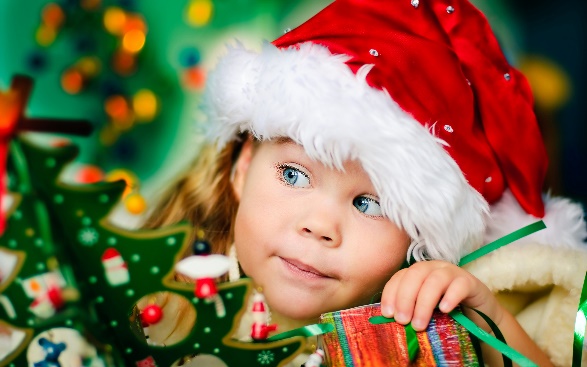 Администрация Кировского района Санкт-ПетербургаОтдел образованияИнформационно-методический центрКировского района Санкт-ПетербургаИнформационная страница (декабрь 2019 года)Праздники декабря:1 декабря- день хоккея;4 декабря – день заказа подарков Деду Морозу;международный день объятий;8 декабря – международный день художника;10 декабря – всемирный день футбола; 12 декабря-день Конституции;15 декабря- международный день чая;31 декабря – Новый год.Поздравляем с наступающим Новым Годом и Рождеством!Новый год — это повод поздравитьВсех, кто верит в него, чуда ждет.Пусть же радости много доставитНовый год вам, когда он придет!Пусть подарит вам новые цели,Много разных, желанных побед.Будет всё пусть, чего так хотелось.И всегда будет рядом успех!Информируем:О проведении 11.12.2019 в 14.00 в ГБОУ СОШ №392 ежегодной районной конференции для руководителей ОУ и ДОУ «Развитие системы образования Кировского района: стратегия и тактика эффективных изменений»;О проведении гала концерта «День танца» 04.12 в 10.00 в ДК «Кировец».Благодарим:Администрацию ГБДОУ 24 (заведующий Малич Н.П., старший воспитатель Васильева И.Н.) за организацию и проведение районного конкурса детского творчества «День танца»;Коллективы воспитанников и педагогов участников районного хореографического конкурса «День танца» ДОУ 4,8,12,19,20,22,23,25,26,28,32,33,37,42,46,49,52,54,57,61,65,68;Администрацию и педагогический коллектив ДОУ 20,19,68 за организацию участия воспитанников в фестивале детского творчества «Капельки Балтийского моря»;Администрацию и педагогов ДОУ 14,18,19,23,36,57,67 за организацию и проведение открытых мероприятий для слушателей курсов повышения квалификации для воспитателей ДОУ;Администрацию ДОУ 15 (заведующий Валявская Н.Г., старший воспитатель Сергиенкова О.В.) за организацию и проведение районного Конкурса педагогических достижений, номинация «Всё начинается с детства», подноминация «Воспитатель ДОУ»;Администрацию ДОУ 27 (заведующий Бараева С.В., старший воспитатель Евченко Г.В.) за помощь в организации Конкурса педагогических достижений в номинации «Учитель здоровья», подноминация «Воспитатель ДОУ».УТВЕРЖДАЮОтдел образования администрацииКировского района Санкт-Петербурга___________________ Ю.В. Ступак«___» _____________________ 2019 г.ИННОВАЦИОННАЯ И ОПЫТНО-ЭКСПЕРИМЕНТАЛЬНАЯ РАБОТА ДОУКИРОВСКОГО РАЙОНАИННОВАЦИОННАЯ И ОПЫТНО-ЭКСПЕРИМЕНТАЛЬНАЯ РАБОТА ДОУКИРОВСКОГО РАЙОНАИННОВАЦИОННАЯ И ОПЫТНО-ЭКСПЕРИМЕНТАЛЬНАЯ РАБОТА ДОУКИРОВСКОГО РАЙОНАИННОВАЦИОННАЯ И ОПЫТНО-ЭКСПЕРИМЕНТАЛЬНАЯ РАБОТА ДОУКИРОВСКОГО РАЙОНАИННОВАЦИОННАЯ И ОПЫТНО-ЭКСПЕРИМЕНТАЛЬНАЯ РАБОТА ДОУКИРОВСКОГО РАЙОНАИННОВАЦИОННАЯ И ОПЫТНО-ЭКСПЕРИМЕНТАЛЬНАЯ РАБОТА ДОУКИРОВСКОГО РАЙОНАИННОВАЦИОННАЯ И ОПЫТНО-ЭКСПЕРИМЕНТАЛЬНАЯ РАБОТА ДОУКИРОВСКОГО РАЙОНАИННОВАЦИОННАЯ И ОПЫТНО-ЭКСПЕРИМЕНТАЛЬНАЯ РАБОТА ДОУКИРОВСКОГО РАЙОНАСодержание работыСодержание работыДатаДатаВремяМестоОтветственный1Индивидуальные консультации по вопросам реализации в ОУ инновационной деятельностиИндивидуальные консультации по вопросам реализации в ОУ инновационной деятельностипо согласованиюпо согласованиюпо согласованиюИМЦВанина Э.В.Федорчук О.Ф.2Прием материалов на конкурснаучно-методических статей в рамках X Педагогических чтений«Учимся вместе: новый форматсовременной школы» (материалы предоставляются в печатном иэлектронном видеПрием материалов на конкурснаучно-методических статей в рамках X Педагогических чтений«Учимся вместе: новый форматсовременной школы» (материалы предоставляются в печатном иэлектронном виде05.1205.1211.00-17.30ИМЦФедорчук О.Ф.3Ежегодная районная конференция для руководителей ОУ «Развитие системы образования Кировского района: стратегия и тактика эффективных изменений»Ежегодная районная конференция для руководителей ОУ «Развитие системы образования Кировского района: стратегия и тактика эффективных изменений»11.1211.1214.00ОУ 392Коледа С.Э.Хазова С.И.Федорчук О.Ф.ЗДОРОВЬЕСОЗИДАЮЩАЯ ДЕЯТЕЛЬНОСТЬ ДОУ. ИНКЛЮЗИВНОЕ ОБРАЗОВАНИЕЗДОРОВЬЕСОЗИДАЮЩАЯ ДЕЯТЕЛЬНОСТЬ ДОУ. ИНКЛЮЗИВНОЕ ОБРАЗОВАНИЕЗДОРОВЬЕСОЗИДАЮЩАЯ ДЕЯТЕЛЬНОСТЬ ДОУ. ИНКЛЮЗИВНОЕ ОБРАЗОВАНИЕЗДОРОВЬЕСОЗИДАЮЩАЯ ДЕЯТЕЛЬНОСТЬ ДОУ. ИНКЛЮЗИВНОЕ ОБРАЗОВАНИЕЗДОРОВЬЕСОЗИДАЮЩАЯ ДЕЯТЕЛЬНОСТЬ ДОУ. ИНКЛЮЗИВНОЕ ОБРАЗОВАНИЕЗДОРОВЬЕСОЗИДАЮЩАЯ ДЕЯТЕЛЬНОСТЬ ДОУ. ИНКЛЮЗИВНОЕ ОБРАЗОВАНИЕЗДОРОВЬЕСОЗИДАЮЩАЯ ДЕЯТЕЛЬНОСТЬ ДОУ. ИНКЛЮЗИВНОЕ ОБРАЗОВАНИЕЗДОРОВЬЕСОЗИДАЮЩАЯ ДЕЯТЕЛЬНОСТЬ ДОУ. ИНКЛЮЗИВНОЕ ОБРАЗОВАНИЕ1Индивидуальные консультации по вопросам реализации в ОУ здоровьесозидающейдеятельности в ДОУИндивидуальные консультации по вопросам реализации в ОУ здоровьесозидающейдеятельности в ДОУпо согласованиюпо согласованиюпо согласованиюИМЦКот Т.В.2Индивидуальные консультации для педагогов района – участников конкурса «Учитель здоровьяСанкт-Петербурга»Индивидуальные консультации для педагогов района – участников конкурса «Учитель здоровьяСанкт-Петербурга»по согласованиюпо согласованиюпо согласованиюИМЦКот Т.В.Модернизация экономических отношений в системе образования. Повышение эффективности управления и оптимизация взаимодействия образовательных учрежденийМодернизация экономических отношений в системе образования. Повышение эффективности управления и оптимизация взаимодействия образовательных учрежденийМодернизация экономических отношений в системе образования. Повышение эффективности управления и оптимизация взаимодействия образовательных учрежденийМодернизация экономических отношений в системе образования. Повышение эффективности управления и оптимизация взаимодействия образовательных учрежденийМодернизация экономических отношений в системе образования. Повышение эффективности управления и оптимизация взаимодействия образовательных учрежденийМодернизация экономических отношений в системе образования. Повышение эффективности управления и оптимизация взаимодействия образовательных учрежденийМодернизация экономических отношений в системе образования. Повышение эффективности управления и оптимизация взаимодействия образовательных учрежденийМодернизация экономических отношений в системе образования. Повышение эффективности управления и оптимизация взаимодействия образовательных учрежденийПлан совместной работы ОО, ИМЦ и ДОУПлан совместной работы ОО, ИМЦ и ДОУПлан совместной работы ОО, ИМЦ и ДОУПлан совместной работы ОО, ИМЦ и ДОУПлан совместной работы ОО, ИМЦ и ДОУПлан совместной работы ОО, ИМЦ и ДОУПлан совместной работы ОО, ИМЦ и ДОУПлан совместной работы ОО, ИМЦ и ДОУ1Рождественские образовательные чтения «Культурное наследие Великой победы: личность, семья, общество»12.1212.1215.0015.00ОУ 389Казанцева Ю.Г.Хазова С.И.2Заседания рабочих групп при Координационном совете по модернизации системы образования Кировского районапо разработке Программы развитияпо отдельному графикупо отдельному графикупо отдельному графикупо отдельному графикуИМЦПетренко И.В.Коледа С.Э.Хазова С.И.3Конкурс педагогических достижений 2019-2020 учебного года в Кировском районе Санкт-Петербургапо графику проведения номинаций конкурсапо графику проведения номинаций конкурсапо графику проведения номинаций конкурсапо графику проведения номинаций конкурсапо графику проведения номинаций конкурсаКазанцева Ю.Г. Хазова С.И.4Формирование заявок на обучение в 2020 году педагогических и руководящих работников ОУ по персонифицированной моделиповышения квалификациидо 13.12до 13.12до 13.12до 13.12ООКазанцева Ю.Г.Хазова С.И.5Актуализация БД «Параграф ОУ»до 20.12до 20.12до 20.12до 20.12ОУ районаКоледа С.Э.Дубров М.А.6Актуализация БД «Параграф ОУ»до 20.12до 20.12до 20.12до 20.12ОУ районаКоледа С.Э.Дубров М.А.7Анализ подведения итогов повышения квалификацииза 2019 годдо 25.12до 25.12до 25.12до 25.12ООКазанцева Ю.Г.Хазова С.И.8Мониторинг по антикоррупционной деятельности; анализ работы по реализации антикоррупционной политики в ДОУв течение месяцав течение месяцав течение месяцав течение месяцаООКазанцева Ю.Г.Комлева И.С.Совещания и семинары заведующих ДОУСовещания и семинары заведующих ДОУСовещания и семинары заведующих ДОУСовещания и семинары заведующих ДОУСовещания и семинары заведующих ДОУСовещания и семинары заведующих ДОУСовещания и семинары заведующих ДОУСовещания и семинары заведующих ДОУ1Информационное совещание заведующих ДОУбудет сообщено дополнительнобудет сообщено дополнительнобудет сообщено дополнительноООпр. Стачек, 18ООпр. Стачек, 18Савинова Е.Н.Совещания и семинары старших воспитателей ДОУСовещания и семинары старших воспитателей ДОУСовещания и семинары старших воспитателей ДОУСовещания и семинары старших воспитателей ДОУСовещания и семинары старших воспитателей ДОУСовещания и семинары старших воспитателей ДОУСовещания и семинары старших воспитателей ДОУСовещания и семинары старших воспитателей ДОУ1Совещание старших воспитателейСистема оценка качества образования в ДОУСовещание старших воспитателейСистема оценка качества образования в ДОУ12.1210.00ИМЦИМЦЦыркина Л.Ф.Смолякова М.Г.2Тренинг профессионального роста для начинающих старших воспитателейТренинг профессионального роста для начинающих старших воспитателей16.1213.30ДОУ 24ДОУ 24Смолякова М.Г.Васильева И.Н.КонсультацииКонсультацииКонсультацииКонсультацииКонсультацииКонсультацииКонсультацииКонсультации1Консультации по вопросам регламентации деятельности учреждений образованияКонсультации по вопросам регламентации деятельности учреждений образованияпонедельник14.00-18.00ООООСавинова Е.Н.2Индивидуальные консультации для старших воспитателей по вопросам воспитания и образования детей дошкольного возрастаИндивидуальные консультации для старших воспитателей по вопросам воспитания и образования детей дошкольного возраставторникчетверг14.00-17.00ИМЦИМЦЦыркина Л.Ф.2Индивидуальные консультации для старших воспитателей по вопросам воспитания и образования детей дошкольного возрастаИндивидуальные консультации для старших воспитателей по вопросам воспитания и образования детей дошкольного возрастасредапятница11.00-13.0014.00-16.00ИМЦИМЦСмолякова М.Г.3Консультации для ответственных по БДД в ДОУ «Организация работы по пропаганде БДД»Консультации для ответственных по БДД в ДОУ «Организация работы по пропаганде БДД»понедельникчетверг14.00-18.00ЦДЮТТЦДЮТТКузнецова С.И.Аттестация педагогических работниковАттестация педагогических работниковАттестация педагогических работниковАттестация педагогических работниковАттестация педагогических работниковАттестация педагогических работниковАттестация педагогических работниковАттестация педагогических работников1Индивидуальные консультации по аттестации педагогических работниковИндивидуальные консультации по аттестации педагогических работниковвторникчетверг11.00-17.0014.00-17.00ИМЦСохина А.Х.Сохина А.Х.2Прием портфолио педагогов, подавших заявления на аттестациюПрием портфолио педагогов, подавших заявления на аттестациюсредапо графикуСПб АППОкаб. 426Сохина А.Х.Сохина А.Х.3Тематическая консультация «Оформление портфолио педагога»Тематическая консультация «Оформление портфолио педагога»09.1211.00или15.00ИМЦСохина А.Х.Сохина А.Х.Комиссия по комплектованию ОУ Кировского района Санкт-Петербурга, реализующих основную образовательную программу дошкольного образованияКомиссия по комплектованию ОУ Кировского района Санкт-Петербурга, реализующих основную образовательную программу дошкольного образованияКомиссия по комплектованию ОУ Кировского района Санкт-Петербурга, реализующих основную образовательную программу дошкольного образованияКомиссия по комплектованию ОУ Кировского района Санкт-Петербурга, реализующих основную образовательную программу дошкольного образованияКомиссия по комплектованию ОУ Кировского района Санкт-Петербурга, реализующих основную образовательную программу дошкольного образованияКомиссия по комплектованию ОУ Кировского района Санкт-Петербурга, реализующих основную образовательную программу дошкольного образованияКомиссия по комплектованию ОУ Кировского района Санкт-Петербурга, реализующих основную образовательную программу дошкольного образованияКомиссия по комплектованию ОУ Кировского района Санкт-Петербурга, реализующих основную образовательную программу дошкольного образования1Выдача направлений в дошкольные образовательные учрежденияВыдача направлений в дошкольные образовательные учреждениявторникчетверг14.00-18.0010.00-13.00ИМЦСавинова Е.Н.Савинова Е.Н.Переход к новому качеству содержания, форм и технологий образованияПереход к новому качеству содержания, форм и технологий образованияПереход к новому качеству содержания, форм и технологий образованияПереход к новому качеству содержания, форм и технологий образованияПереход к новому качеству содержания, форм и технологий образованияПереход к новому качеству содержания, форм и технологий образованияПереход к новому качеству содержания, форм и технологий образованияПереход к новому качеству содержания, форм и технологий образованияМероприятия для педагоговМероприятия для педагоговМероприятия для педагоговМероприятия для педагоговМероприятия для педагоговМероприятия для педагоговМероприятия для педагоговМероприятия для педагоговТворческие группыТворческие группыТворческие группыТворческие группыТворческие группыТворческие группыТворческие группыТворческие группы№Название творческой группыНазвание творческой группыДатаВремяМестоОтветственные:Цыркина Л.Ф. Смолякова М.Г.руководители творческих группОтветственные:Цыркина Л.Ф. Смолякова М.Г.руководители творческих групп1Заседание творческой группы «Здоровый дошкольник»Заседание творческой группы «Здоровый дошкольник»18.1213.30ДОУ 33(пр. Стачек 192/2)Граненкова И.В.Цыркина Л.Ф.Граненкова И.В.Цыркина Л.Ф.2Заседание творческой группы  «Познаем мир играя»Заседание творческой группы  «Познаем мир играя»20.1213.30ДОУ 16Булатова И.Н.Цыркина Л.Ф.Булатова И.Н.Цыркина Л.Ф.3Заседание творческой группы «Наполним мир музыкой»Заседание творческой группы «Наполним мир музыкой»05.1213.15ДОУ 33(Дачный пр., 3/3)Бутрик Л.В.Цыркина Л.Ф.Бутрик Л.В.Цыркина Л.Ф.4Заседание творческой группы «Организация безопасной образовательной среды в условиях современного дошкольного учреждения»Заседание творческой группы «Организация безопасной образовательной среды в условиях современного дошкольного учреждения»18.1213.30ДОУ 23Лобова Н.Н.Смолякова М.Г.Лобова Н.Н.Смолякова М.Г.РМО для педагоговРМО для педагоговРМО для педагоговРМО для педагоговРМО для педагоговРМО для педагоговРМО для педагоговРМО для педагогов1МО для инструкторов по физическому воспитаниюНОД "Друг мой-мяч"МО для инструкторов по физическому воспитаниюНОД "Друг мой-мяч"17.1211.00ДОУ11Цыркина Л.Ф.Зверева Е.Б. Вересова А.Ю.Цыркина Л.Ф.Зверева Е.Б. Вересова А.Ю.2МО музыкальных руководителейПрезентация опыта работы: «Музыкальный калейдоскоп»МО музыкальных руководителейПрезентация опыта работы: «Музыкальный калейдоскоп»06.1213.30ДОУ 29Большакова В.А. Цыркина Л. Ф. Новикова Л.А. Суханова Е.Ю.Большакова В.А. Цыркина Л. Ф. Новикова Л.А. Суханова Е.Ю.3МО музыкальных руководителейПраздник «Золушка на новогодний лад»МО музыкальных руководителейПраздник «Золушка на новогодний лад»25.1215.30ДОУ 51Цыркина Л. Ф.Попова С. О.Куманцева А. В.Эйвазова Л.Н.Цыркина Л. Ф.Попова С. О.Куманцева А. В.Эйвазова Л.Н.4МО музыкальных руководителейНОД в группе подготовительного к школе возраста «Музыкальная азбука»МО музыкальных руководителейНОД в группе подготовительного к школе возраста «Музыкальная азбука»19.1210.00ДОУ 75Цыркина Л. Ф.Елисеева Е.О.Цыркина Л. Ф.Елисеева Е.О.5РМО воспитателей коррекционных групп «Работа по театрализации дошкольников с ОВЗ через метод проекта»РМО воспитателей коррекционных групп «Работа по театрализации дошкольников с ОВЗ через метод проекта»05.1210.00ДОУ 36Цыркина Л.Ф.Туманова О.И.Цыркина Л.Ф.Туманова О.И.6МО воспитателей раннего возраста«Использование развивающих игр в группах раннего возраста»МО воспитателей раннего возраста«Использование развивающих игр в группах раннего возраста»10.1209.30ДОУ 5Вологдина К.А.Долгополова Т. Ю.Цыркина Л.Ф.Вологдина К.А.Долгополова Т. Ю.Цыркина Л.Ф.Постоянно действующие семинарыПостоянно действующие семинарыПостоянно действующие семинарыПостоянно действующие семинарыПостоянно действующие семинарыПостоянно действующие семинарыПостоянно действующие семинарыПостоянно действующие семинары1ПДС «Опыт духовно-нравственного развития и воспитания детей в системе образования»Региональные Рождественскиеобразовательные чтения. Секция «Духовно-нравственное воспитание дошкольников наоснове отечественных духовных традиций»ПДС «Опыт духовно-нравственного развития и воспитания детей в системе образования»Региональные Рождественскиеобразовательные чтения. Секция «Духовно-нравственное воспитание дошкольников наоснове отечественных духовных традиций»03.1215.00ТроицеАлександро-Невская Лавра.Бирюзовый залПротоирейВладимир(Гончаренко)Директор ДПЦКировскогоблагочинияПротоирейВладимир(Гончаренко)Директор ДПЦКировскогоблагочиния2ПДС «Опыт духовно-нравственного развития и воспитания детей в системе образования». Районные Рождественские образовательные чтения. Секция ДОУПДС «Опыт духовно-нравственного развития и воспитания детей в системе образования». Районные Рождественские образовательные чтения. Секция ДОУ12.1215.00ОУ 389Цыркина Л.Ф.Цыркина Л.Ф.3ПДС «На пути к мастерству»для молодых педагогов«Интерактивные формы взаимодействия с семьями воспитанников ДОУ в условияхреализации ФГОС дошкольногообразования»ПДС «На пути к мастерству»для молодых педагогов«Интерактивные формы взаимодействия с семьями воспитанников ДОУ в условияхреализации ФГОС дошкольногообразования»18.1213.30ДОУ 15Сергиенкова О.В.Цыркина Л.Ф.Сергиенкова О.В.Цыркина Л.Ф.4ПДС по формированию поликультурного воспитания и образования «Диалог культур». «Патриотическое воспитание, как начало поликультурного воспитания. Организация работы с детьми младшего дошкольного возраста»ПДС по формированию поликультурного воспитания и образования «Диалог культур». «Патриотическое воспитание, как начало поликультурного воспитания. Организация работы с детьми младшего дошкольного возраста»17.1213.30ДОУ 51Главатских М.У.Цыркина Л.Ф.Главатских М.У.Цыркина Л.Ф.Диссеминация педагогического опытаДиссеминация педагогического опытаДиссеминация педагогического опытаДиссеминация педагогического опытаДиссеминация педагогического опытаДиссеминация педагогического опытаДиссеминация педагогического опытаДиссеминация педагогического опыта1Мастер-класс для воспитателей групп коррекционной направленности. Кейс-технология в работе с детьми, имеющими тяжелые нарушения речиМастер-класс для воспитателей групп коррекционной направленности. Кейс-технология в работе с детьми, имеющими тяжелые нарушения речи11.1210.00ДОУ 36Балтийская,4Охтинская Ю.В.Таланова Ю.О.Охтинская Ю.В.Таланова Ю.О.2Семинар-практикум для воспитателей групп раннего возраста «Современные подходы к организации деятельности детей раннего возраста»Семинар-практикум для воспитателей групп раннего возраста «Современные подходы к организации деятельности детей раннего возраста»13.1210.00ДОУ 39Вальфиш М.В.Шамрай Н.К.Беленок О.Г.ДерябкинаО.А.Рыбакова Н.Н.Гаращенко А.Г.Балышева М.Ю.Курц М.В.Вальфиш М.В.Шамрай Н.К.Беленок О.Г.ДерябкинаО.А.Рыбакова Н.Н.Гаращенко А.Г.Балышева М.Ю.Курц М.В.Открытые мероприятия в рамках личных аттестацийОткрытые мероприятия в рамках личных аттестацийОткрытые мероприятия в рамках личных аттестацийОткрытые мероприятия в рамках личных аттестацийОткрытые мероприятия в рамках личных аттестацийОткрытые мероприятия в рамках личных аттестацийОткрытые мероприятия в рамках личных аттестацийОткрытые мероприятия в рамках личных аттестацийДля воспитателейДля воспитателейДля воспитателейДля воспитателейДля воспитателейДля воспитателейДля воспитателейДля воспитателей1НОД по художественно-эстетическому развитию с детьми среднего возраста ( рисование)
«Волшебство красавицы зимы»НОД по художественно-эстетическому развитию с детьми среднего возраста ( рисование)
«Волшебство красавицы зимы»11.1209.30ДОУ 362Кукина Т.В.Кукина Т.В.2НОД по познавательномуразвитию (поликультурноевоспитание) с детьмиподготовительной группы«Россия и Англия»НОД по познавательномуразвитию (поликультурноевоспитание) с детьмиподготовительной группы«Россия и Англия»04.1210.00ДОУ51Сапожникова А.Н.Сапожникова А.Н.3НОД по познавательномуразвитию (поликультурноевоспитание) с детьмиподготовительной группы «Культура японскогонарода»НОД по познавательномуразвитию (поликультурноевоспитание) с детьмиподготовительной группы «Культура японскогонарода»04.1209.30ДОУ51Романова А.Н.Романова А.Н.4НОД по художественно-эстетическому  развитию с детьми старшей группы  «Новогодняя игрушка»НОД по художественно-эстетическому  развитию с детьми старшей группы  «Новогодняя игрушка»25.1209.30ДОУ 45Смирнова И.А.Смирнова И.А.5НОД   по познавательному развитию (ФЭМП) с детьми подготовительной к школе группы  «Помощники Незнайки»НОД   по познавательному развитию (ФЭМП) с детьми подготовительной к школе группы  «Помощники Незнайки»25.1210.15ДОУ 45Егорова В.С.Егорова В.С.6НОД по познавательному развитию в подготовительной группе «Мы планету бережём и здоровыми растем»НОД по познавательному развитию в подготовительной группе «Мы планету бережём и здоровыми растем»03.1209.30ДОУ 55Сафина Э.Р.Сафина Э.Р.Для музыкальных руководителейДля музыкальных руководителейДля музыкальных руководителейДля музыкальных руководителейДля музыкальных руководителейДля музыкальных руководителейДля музыкальных руководителейДля музыкальных руководителей1НОД в группе подготовительного к школе возраста «Музыкальная азбука»НОД в группе подготовительного к школе возраста «Музыкальная азбука»10.1210.00ДОУ 28Сидорова С.С.Сидорова С.С.2НОД с детьми среднего возраста «Новогодние игрушки»НОД с детьми среднего возраста «Новогодние игрушки»11.1209.00ДОУ 23Медведева  Н.А.Медведева  Н.А.3НОД с детьми подготовительной группы «Путешествие в нотную страну»НОД с детьми подготовительной группы «Путешествие в нотную страну»11.1209.30ДОУ 23Стрелкова Т.Г.Стрелкова Т.Г.Учебно-воспитательные мероприятия для образовательных учреждений районаУчебно-воспитательные мероприятия для образовательных учреждений районаУчебно-воспитательные мероприятия для образовательных учреждений районаУчебно-воспитательные мероприятия для образовательных учреждений районаУчебно-воспитательные мероприятия для образовательных учреждений районаУчебно-воспитательные мероприятия для образовательных учреждений районаУчебно-воспитательные мероприятия для образовательных учреждений районаУчебно-воспитательные мероприятия для образовательных учреждений района1Игровая модульная программа по БДД «Маленький пешеход и пассажир» для дошкольников, с использованиеммобильного автоклассаИгровая модульная программа по БДД «Маленький пешеход и пассажир» для дошкольников, с использованиеммобильного автокласса02.1210.00ДОУ45Логинова Н.В.Баканова А.Г.Комиссаренко В.Ю.Логинова Н.В.Баканова А.Г.Комиссаренко В.Ю.1Игровая модульная программа по БДД «Маленький пешеход и пассажир» для дошкольников, с использованиеммобильного автоклассаИгровая модульная программа по БДД «Маленький пешеход и пассажир» для дошкольников, с использованиеммобильного автокласса04.1209.1211.1210.00ДОУ53Логинова Н.В.Баканова А.Г.Комиссаренко В.Ю.Логинова Н.В.Баканова А.Г.Комиссаренко В.Ю.1Игровая модульная программа по БДД «Маленький пешеход и пассажир» для дошкольников, с использованиеммобильного автоклассаИгровая модульная программа по БДД «Маленький пешеход и пассажир» для дошкольников, с использованиеммобильного автокласса16.1218.1223.1210.00ДОУ 28Логинова Н.В.Баканова А.Г.Комиссаренко В.Ю.Логинова Н.В.Баканова А.Г.Комиссаренко В.Ю.2Познавательная игровая программа по БДД «Учимся быть пешеходами» для воспитанниковстаршего дошкольного возраста.Познавательная игровая программа по БДД «Учимся быть пешеходами» для воспитанниковстаршего дошкольного возраста.03.1210.00ДОУ 15Баканова А.Г.Баканова А.Г.2Познавательная игровая программа по БДД «Учимся быть пешеходами» для воспитанниковстаршего дошкольного возраста.Познавательная игровая программа по БДД «Учимся быть пешеходами» для воспитанниковстаршего дошкольного возраста.06.1210.00ДОУ 45Баканова А.Г.Баканова А.Г.2Познавательная игровая программа по БДД «Учимся быть пешеходами» для воспитанниковстаршего дошкольного возраста.Познавательная игровая программа по БДД «Учимся быть пешеходами» для воспитанниковстаршего дошкольного возраста.13.1210.00ДОУ 53Баканова А.Г.Баканова А.Г.2Познавательная игровая программа по БДД «Учимся быть пешеходами» для воспитанниковстаршего дошкольного возраста.Познавательная игровая программа по БДД «Учимся быть пешеходами» для воспитанниковстаршего дошкольного возраста.20.1210.00ДОУ 28Баканова А.Г.Баканова А.Г.3Познавательно-игровое занятие по БДД «Я знаю и соблюдаю ПДД»подготовительных групп.Познавательно-игровое занятие по БДД «Я знаю и соблюдаю ПДД»подготовительных групп.13.1210.00ДОУ15Басов В.В.Басов В.В.4Районный конкурс детского творчества «Дорогаи мы»Районный конкурс детского творчества «Дорогаи мы»03.12-06.12прием работ03.12-06.12прием работЦДЮТТКузнецова С.И.Сизова И.А..Кузнецова С.И.Сизова И.А..5Районный этап городского конкурса методических материалов (среди педагогов) по предупреждению детскогодорожно-транспортноготравматизма среди детейдошкольного и школьного возраста09.12-11.12прием работ09.12-11.12прием работЦДЮТТКузнецова С.И.6Акция «Безопасные«правильный» Новый год»09.12-25.1209.12-25.12ДОУ районаЛогинова Н.В.7Акция для дошкольников, совместно с инспектором отдела ГИБДД Кировского района «Безопасный Новый год»16.12-25.1216.12-25.12ДОУ районаЛогинова Н.В.Конюхова Ю.Б.Учебно-воспитательные мероприятия ЦДЮТТ для воспитанников ДОУ районаУчебно-воспитательные мероприятия ЦДЮТТ для воспитанников ДОУ районаУчебно-воспитательные мероприятия ЦДЮТТ для воспитанников ДОУ районаУчебно-воспитательные мероприятия ЦДЮТТ для воспитанников ДОУ районаУчебно-воспитательные мероприятия ЦДЮТТ для воспитанников ДОУ районаУчебно-воспитательные мероприятия ЦДЮТТ для воспитанников ДОУ района1Консультации для лиц, ответственных по БДД вДОУ по вопросам организации работы по пропаганде БДД.понедельникчетверг14.00-16.00ЦДЮТТКузнецова С.И.2Открытое занятие 04.1210.00ДОУ 65Кузнецова С.И.Организационно-методическое сопровождение деятельности ДОУ района по осуществлению профилактики пожаров и предупреждения чрезвычайных ситуацийОрганизационно-методическое сопровождение деятельности ДОУ района по осуществлению профилактики пожаров и предупреждения чрезвычайных ситуацийОрганизационно-методическое сопровождение деятельности ДОУ района по осуществлению профилактики пожаров и предупреждения чрезвычайных ситуацийОрганизационно-методическое сопровождение деятельности ДОУ района по осуществлению профилактики пожаров и предупреждения чрезвычайных ситуацийОрганизационно-методическое сопровождение деятельности ДОУ района по осуществлению профилактики пожаров и предупреждения чрезвычайных ситуацийОрганизационно-методическое сопровождение деятельности ДОУ района по осуществлению профилактики пожаров и предупреждения чрезвычайных ситуаций1Игра –соревнование «Юный пожарный»11.1210.00ДОУ 68участники ДОУ 23,24,28Малиновская И.Ю.Специалисты службы сопровождения ЦППССпециалисты службы сопровождения ЦППССпециалисты службы сопровождения ЦППССпециалисты службы сопровождения ЦППССпециалисты службы сопровождения ЦППССпециалисты службы сопровождения ЦППСЛогопеды ДОУЛогопеды ДОУЛогопеды ДОУЛогопеды ДОУЛогопеды ДОУЛогопеды ДОУ1Заседание творческой группы «Формирование связной речи старших дошкольников как залог успешного формирования письменной речи обучающихся»04.1213.30ЦППСКоваленко Н.В.участники группы2Логопедическое занятие в рамкахКонкурса педагогическихдостижений10.1209.30ДОУ40 Ульянова Е.А.3VIII Логопедический марафон«Познание. Творчество. Развитие»11.1210.00ОУ 480Коваленко Н.В.4Логопедическое занятие в рамкахКонкурса педагогическихдостижений12.1209.30ДОУ 67Шаткова И.В.5Логопедическое занятие в рамкахКонкурса педагогическихдостижений16.1215.00ОУ 277Иванова Р.А.6Логопедическое занятие в рамкахКонкурса педагогическихдостижений17.1209.30ЦППСТоропова И.Ю.Педагоги-психологи ДОУПедагоги-психологи ДОУПедагоги-психологи ДОУПедагоги-психологи ДОУПедагоги-психологи ДОУПедагоги-психологи ДОУ1Заседание рабочей группы по консультированию06.1210.00ДОУ17Плотникова Н.В.2Индивидуальные консультации для  педагогов-психологов ДОУсреда14.00-18.00ДОУ 17Плотникова Н.В.3Городской фестиваль-конкурс районных команд педагогов-Психологов образовательныхучреждений Санкт-Петербурга13.1210.00Академия талантовПлотникова Н.ВТПМПК ОУ, ДОУ (Территориальная психолого-медико-педагогическая комиссия)ТПМПК ОУ, ДОУ (Территориальная психолого-медико-педагогическая комиссия)ТПМПК ОУ, ДОУ (Территориальная психолого-медико-педагогическая комиссия)ТПМПК ОУ, ДОУ (Территориальная психолого-медико-педагогическая комиссия)ТПМПК ОУ, ДОУ (Территориальная психолого-медико-педагогическая комиссия)ТПМПК ОУ, ДОУ (Территориальная психолого-медико-педагогическая комиссия)1Заседание ТПМПК ОУ10.1224.12с 10.00ЦППСРублевская А.С.Коваленко Н.В.ВорожейкинаТ.Н.2Заседание ТПМПК ДОУ12.1219.12с 13.00ЦППСРублевская А.С.Коваленко Н.В.Полакайнен С.А.3Диагностика и подготовка к ТПМПКежедневно 09.30-20.00ЦППСКоваленко Н.В.Полакайнен С.А.Дмитриева С.Г.Долганова С.Р.Куценко Ю.А.Чеусова А.В.4Заседание рабочей группыпо обследованию детейдошкольного возраста дляТПМПК ДОУ(логопедические,коррекционные иоздоровительные Д/С)Дата уточняетсяВремя уточняетсяЦППСКоваленко Н.В.Полакайнен С.А. Олейник В.С.Долганова С.Р.ОРГАНИЗАЦИОННО-МЕТОДИЧЕСКОЕ СОПРОВОЖДЕНИЕ ПРОФЕССИОНАЛЬНЫХ И ДЕТСКИХ КОНКУРСОВОРГАНИЗАЦИОННО-МЕТОДИЧЕСКОЕ СОПРОВОЖДЕНИЕ ПРОФЕССИОНАЛЬНЫХ И ДЕТСКИХ КОНКУРСОВОРГАНИЗАЦИОННО-МЕТОДИЧЕСКОЕ СОПРОВОЖДЕНИЕ ПРОФЕССИОНАЛЬНЫХ И ДЕТСКИХ КОНКУРСОВОРГАНИЗАЦИОННО-МЕТОДИЧЕСКОЕ СОПРОВОЖДЕНИЕ ПРОФЕССИОНАЛЬНЫХ И ДЕТСКИХ КОНКУРСОВОРГАНИЗАЦИОННО-МЕТОДИЧЕСКОЕ СОПРОВОЖДЕНИЕ ПРОФЕССИОНАЛЬНЫХ И ДЕТСКИХ КОНКУРСОВОРГАНИЗАЦИОННО-МЕТОДИЧЕСКОЕ СОПРОВОЖДЕНИЕ ПРОФЕССИОНАЛЬНЫХ И ДЕТСКИХ КОНКУРСОВКонкурс педагогических достиженийКонкурс педагогических достиженийКонкурс педагогических достиженийКонкурс педагогических достиженийКонкурс педагогических достиженийКонкурс педагогических достижений1Конкурс педагогических достижений. Номинация «Все начинается с детства»Подноминация «Мастер пофизической культуре и спорту».Непрерывная образовательнаядеятельность 16.12-23.1210.00 ДОУ Цыркина Л.Ф.Конкурсы для педагоговКонкурсы для педагоговКонкурсы для педагоговКонкурсы для педагоговКонкурсы для педагоговКонкурсы для педагогов1 Прием заявок на конкурс «Детский сад – территория детства»09.12-16.12По согласованиюИМЦЦыркина Л.Ф.2Прием материалов на конкурс «Детский сад – территория детства»18.12-27.12По согласованиюИМЦЦыркина Л.Ф.